Gibanje - ponavljanje1.	Kolika je srednja brzina gibanja tijela ako ono za 15 minuta prevali put dug 1.8 km?  Iskaži brzinu u m/s i km/h.	2.	Kornjača se giba brzinom 45 dm/min. Koliku udaljenost prijeđe u 1 minuti?Koliko centimetara prijeđe u 1 sekundi?Iskaži njenu brzinu u m/s?Koliko joj vremena treba da prijeđe 4 m? 3.	Pretvori:a) 45 km /h =                                km/min			b) 4 m/s =                                  m/min  		c) 8 m/s =                                      km/ h			d) 5 m/s =                                  km /s			e) 1,5 h =                                      min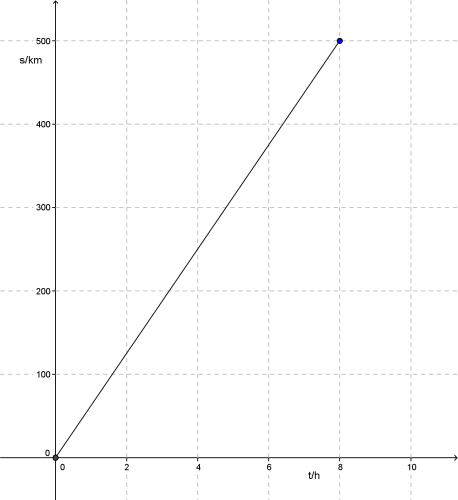 f) 80 s =                                        min 4.	Na slici je prikazan s,t graf gibanja automobila. 	a)Što možemo zaključiti o brzini: 	A) smanjuje se		B) povećava se		C) ne mijenja se	b) Izračunaj brzinu 5.	a) Što iz dijagrama možemo saznati o gibanju automobila?                                        v					t6.	 Tijelo se prvih 5 s giba brzinom 20 m/s, a u slijedećih 20 s brzinom 10 m/s.  Nacrtaj v,t i s, t graf.7.	Tijelo svakih  5 sekundi  prijeđe 2 m. Nacrtaj s - t i v – t graf tog gibanja.